В преддверии выборов губернатора Челябинской области, сотрудники полиции проверяют избирательные участки. На территории Усть-Катавского городского округа определен 21 избирательный участок. Сотрудники полиции ОМВД России по Усть-Катавскому городскому округу проводят проверки на избирательных участках с целью обеспечения безопасности граждан в день выборов. Полицейскими ведется мониторинг агитационных мероприятий. По всем нарушениям правил ведения агитации, а также иным нарушениям избирательного законодательства принимаются меры по тщательной проверке сообщений с их правовой оценкой.Сотрудники полиции Отдела МВД России по Усть-Катавскому городскому округу совместно с представителем вневедомственной охраны проверили  помещения избирательных участков района. Комиссия оценивает безопасность участка, обращает внимание на соблюдение требований пожарной безопасности, исправность электрооборудования, наличие телефонной связи, видеонаблюдения, сейфа для хранения документации. Особое внимание уделяется подготовке избирательного участка на предмет его удобства для избирателей.По результатам проверки существенных недостатков не выявлено.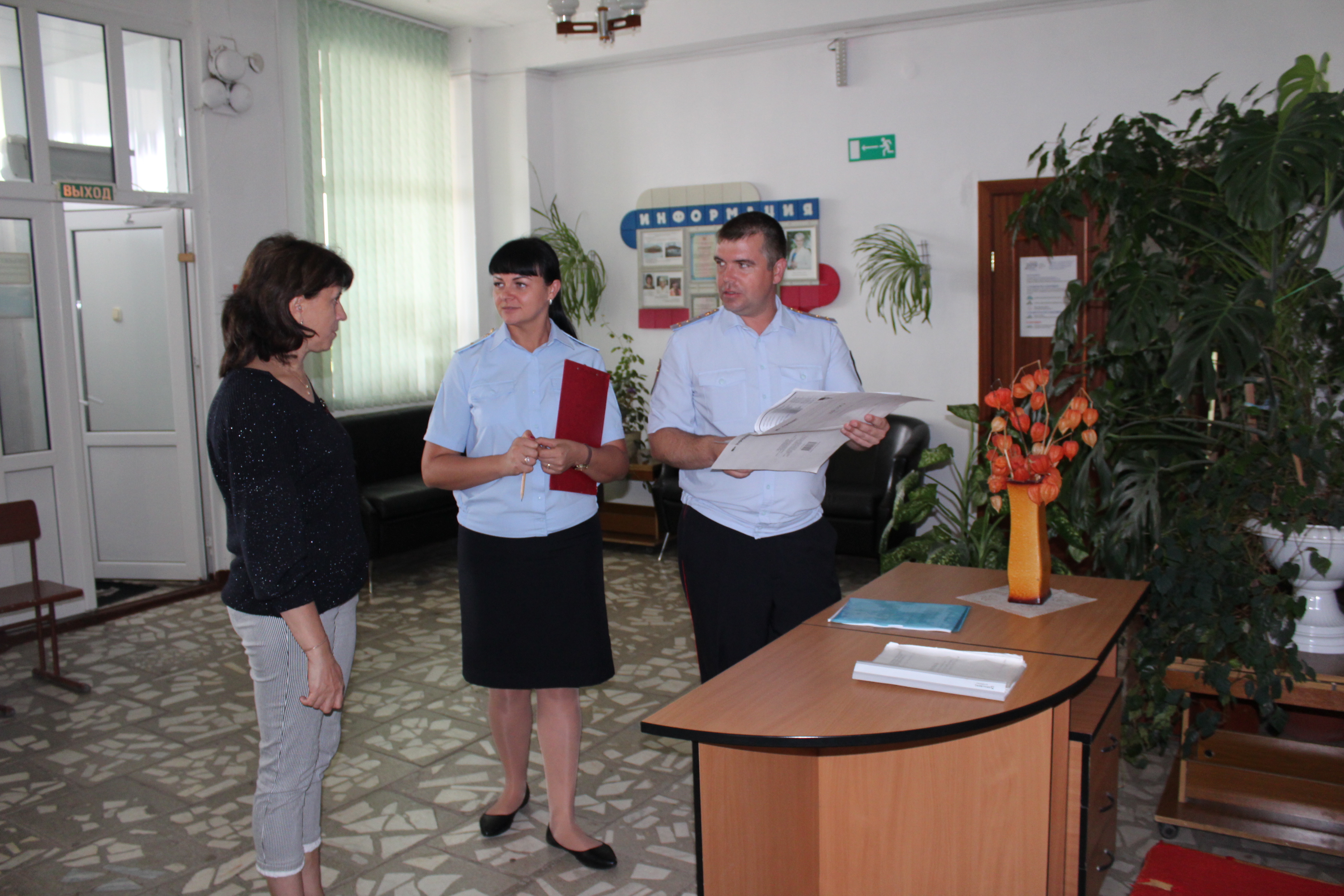 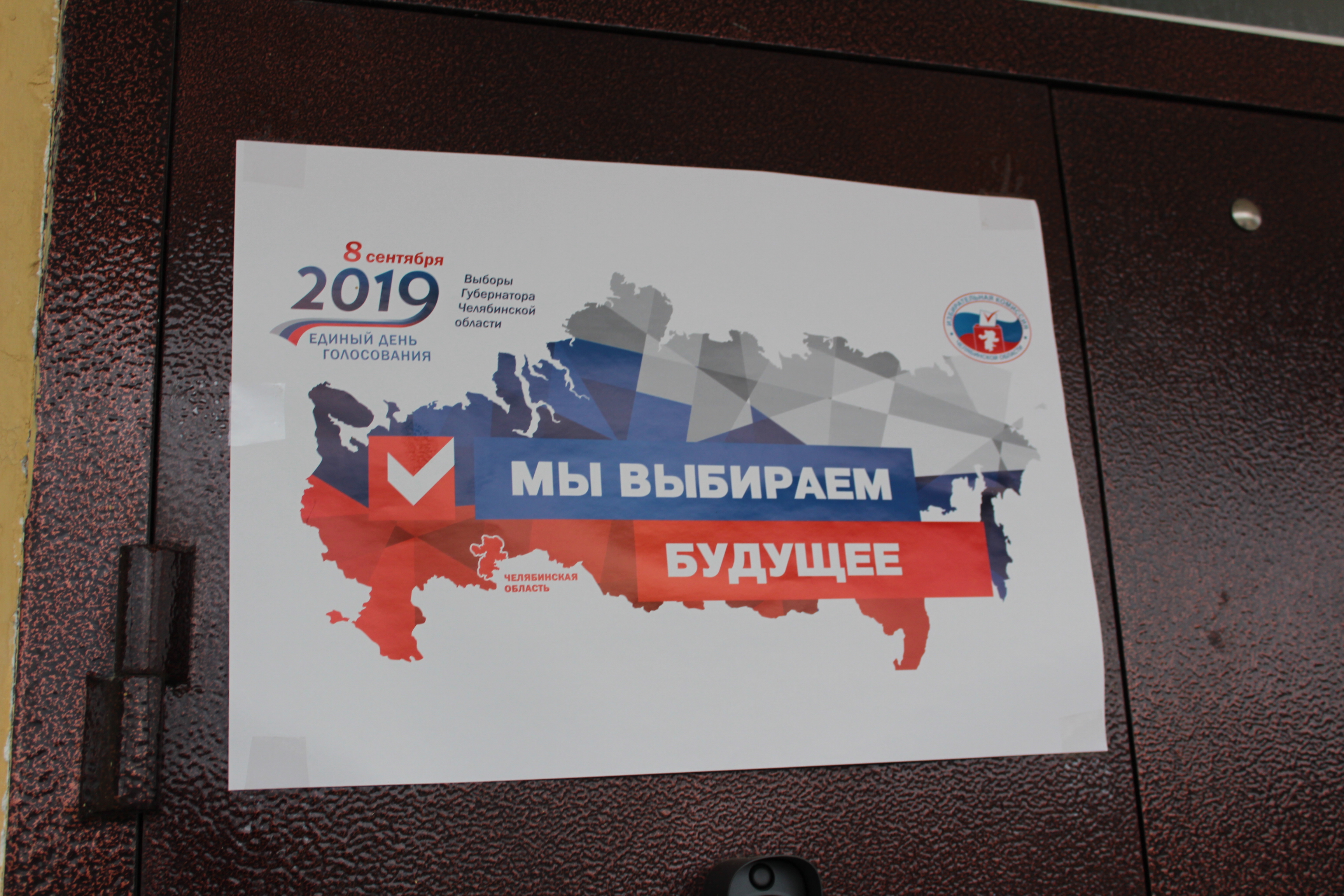 